      LOYOLA COLLEGE (AUTONOMOUS), CHENNAI – 600 034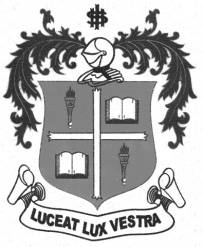     M.Sc. DEGREE EXAMINATION – FOOD CHEMISTRY & FOOD PROC.SECOND SEMESTER – APRIL 2011ZO 2902 - MEDICAL LAB. TECHNOLOGY               Date : 07-04-2011 	Dept. No. 	  Max. : 100 Marks    Time : 1:00 - 4:00                                              SECTION-AANSWER ALL THE QUESTIONS:                                                                     (10 X 2=20 Marks)1.  Differentiate myeloid from lymphoid cells.2.  Mention the importance of erythropoietin.3.  Define haemophilia A & B.4.  What is lumbar puncture?5.  What are bile salts and bile pigments?6. Define sterilisation.7.  What is culture media?8. What is Rh factor?  9. Name the blood corpuscles.10. Which organisms cause tuberculosis and filariasis?SECTION-BANSWER ANY FOUR QUESTIONS                                                                  (4 X 10=40 Marks)11. Give an account on the composition and functions of blood cells.12. Describe the mechanism of haemostasis.13. Explain the examination cerebrospinal fluid.14. How is nutrient agar prepared? Mention the composition.15. Explain sterilization by autoclave. 16. Write notes on erythroblastis foetalis.	SECTION-CANSWER ANY TWO QUESTIONS                                                                          (2 X 20=40 Marks)17. What is erythropoiesis? Discuss in detail the different types of anemia.18. Discuss the physical, chemical and microscopical examination of urine.19. Explain the ultra structure of bacteria.20. Classify and explain the types of culture media with examples.***********